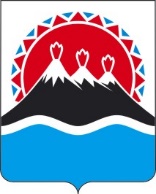 МИНИСТЕРСТВО ФИНАНСОВКАМЧАТСКОГО КРАЯПРИКАЗПРИКАЗЫВАЮ:Внести в абзац первый части 4 приложения к приказу Министерства финансов Камчатского края от 01.06.2009 № 63 «Об утверждении Порядка уведомления представителя нанимателя о фактах обращения в целях склонения государственного гражданского служащего Министерства финансов Камчатского края к совершению коррупционных правонарушений» изменение, заменив слова «может уведомить органы прокуратуры или другие государственные органы о фактах обращения в целях склонения его к совершению коррупционных правонарушений, о чем гражданский служащий» словами «в случае уведомления органов прокуратуры или других государственных органов о фактах обращения в целях склонения его к совершению коррупционных правонарушений обязан письменно сообщить об этом».2. Настоящий приказ вступает в силу после дня его официального опубликования.[Дата регистрации] № [Номер документа]г. Петропавловск-КамчатскийО внесении изменения в приложение к приказу Министерства финансов Камчатского края от 01.06.2009 № 63 «Об утверждении Порядка уведомления представителя нанимателя о фактах обращения в целях склонения государственного гражданского служащего Министерства финансов Камчатского края к совершению коррупционных правонарушений»Министр[горизонтальный штамп подписи 1]А.Н. Бутылин